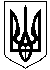 ГАЛИЦИНІВСЬКА СІЛЬСЬКА РАДАВІТОВСЬКОГО РАЙОНУ МИКОЛАЇВСЬКОЇ ОБЛАСТІРІШЕННЯВід 15 липня 2021 року № 17                                      ІХ сесія VIII скликанняс. ГалициновеПро затвердження проекту землеустрою щодо відведення у власність земельної ділянки для будівництва і обслуговування житлового будинку, господарських будівель і споруд (присадибна ділянка) в межах території Галицинівської сільської ради Вітовського району Миколаївської областіВідповідно до пункту 34 статті 26 Закону України «Про місцеве самоврядування в Україні», статті 116, пунктів 6 – 10 статті 118, статей 121, 186 Земельного кодексу України, статті 13 Закону України «Про оцінку земель», розглянувши  матеріали  постійної  комісії  сільської  ради    з питань земельних відносин та земельного кадастру, природокористування, планування території, охорони довкілля та екологічної безпеки, сільська  радаВИРІШИЛА:Затвердити проект землеустрою щодо надання земельної ділянки у власність громадянину України Танцюрі Андрію Павловичу для будівництва і обслуговування житлового будинку, господарських будівель і споруд (присадибна ділянка) з кадастровим номером 4823382600:02:000:1069 площею  за адресою: Миколаївська область, Вітовський район, село Лимани, вулиця Молодіжна, 12.Затвердити проект землеустрою щодо відведення земельної ділянки у власність громадянці України Кривдюк Тетяні Іванівні для будівництва і обслуговування житлового будинку, господарських будівель і споруд (присадибна ділянка) з кадастровим номером 4823382600:01:004:0012 площею  за адресою: Миколаївська область, Вітовський район, село Лимани, вулиця Степова, 5 А.Затвердити проект землеустрою щодо відведення земельної ділянки у власність громадянину України Кальчуку Юрію Миколайовичу для будівництва і обслуговування житлового будинку, господарських будівель і споруд (присадибна ділянка) з кадастровим номером 4823382600:06:016:0019 площею  за адресою: Миколаївська область, Вітовський район, село Лупареве, вулиця Проїжджа, 29.Передати у власність земельну ділянку громадянину України Танцюрі Андрію Павловичу для будівництва і обслуговування житлового будинку, господарських будівель і споруд (присадибна ділянка) з кадастровим номером 4823382600:02:000:1069 площею   за адресою: Миколаївська область, Вітовський район, село Лимани, вулиця Молодіжна, 12.Передати у власність земельну ділянку громадянці України Кривдюк Тетяні Іванівні для будівництва і обслуговування житлового будинку, господарських будівель і споруд (присадибна ділянка) з кадастровим номером 4823382600:01:004:0012 площею  за адресою: Миколаївська область, Вітовський район, село Лимани, вулиця Степова, 5 А.Передати у власність земельну ділянку громадянину України Кальчуку Юрію Миколайовичу для будівництва і обслуговування житлового будинку, господарських будівель і споруд (присадибна ділянка) з кадастровим номером 4823382600:06:016:0019 площею  за адресою: Миколаївська область, Вітовський район, село Лупареве, вулиця Проїжджа, 29.Контроль за виконанням цього рішення покласти на постійну комісію сільської ради з питань земельних відносин та земельного кадастру, природокористування, планування території, охорони довкілля та екологічної безпеки.                                Сільський голова                                І. НАЗАР